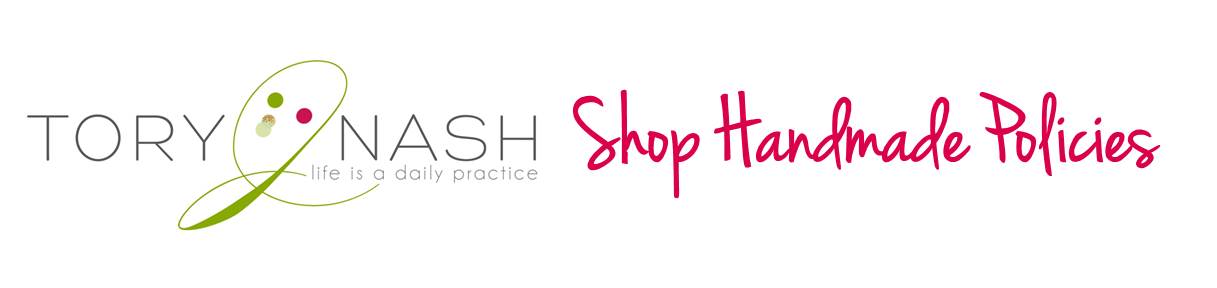 ORDERS: Online orders are currently available for shipping in the United States only.PAYMENTS:  All payments must be received at the time of purchase.SHIPPING:  All orders ship for a flat rate of $7 – whether you order 1 or 21 items.  I ship once per week on Saturdays.  In order to make the weekly Saturday shipment your order must be received by 4PM ET on Friday.  All shipments are made via USPS Priority Mail. Depending on when you place your order it can take 2-12 days to arrive.If you require expedited shipping (i.e. shipping not on the standard Saturday schedule) you will incur a $10 surcharge.  Shipping will still be via USPS Priority Mail with delivery expected in 1-4 business days.If your package arrives from the shipper damaged or in less than perfect condition you have 3 business days from the delivery date to contact me so that a claim can be made with the USPS.REFUNDS:  If you change your mind about your handmade purchase you may qualify for a partial refund.  You have 3 business days from the delivery date to request one.  There is no refund on the original shipping fee.  Return shipment, with tracking, is at the buyer’s expense.  The item(s) must be returned to me in unused and original condition before a refund will be issued.       Effective Thursday, January 28, 2016